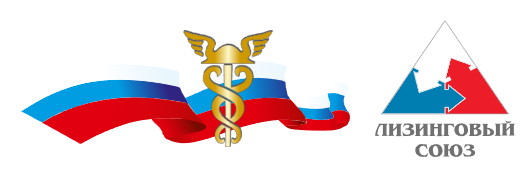 Подкомитет ТПП РФ по лизингу,НП «ЛИЗИНГОВЫЙ СОЮЗ»ПРОТОКОЛ № 2заседания Экспертного совета «Цифровой лизинг» НП «ЛИЗИНГОВЫЙ СОЮЗ»20 декабря 2023 г., 11:00 мск (онлайн)Председательствовали: Царев Е.М. - Председатель Подкомитета ТПП РФ по лизингу, Сопредседатель Совета, директор НП «ЛИЗИНГОВЫЙ СОЮЗ».Владимиров Р.В. - Руководитель Экспертного совета «Цифровой лизинг» НП «ЛИЗИНГОВЫЙ СОЮЗ».Повестка совещания:1. Типовая Функциональная архитектура ИС лизинговой организации. Обобщение предложений компаний, информации из открытых источников, нормативной базы 
Функционального проектирования (стандартов и методических рекомендаций). Анализ информации и выводы для дальнейших этапов работ по созданию типовой Функциональной архитектуры.Докладчик: Владимиров Р.В. - руководитель Экспертного совета «Цифровой лизинг» НП «ЛИЗИНГОВЫЙ СОЮЗ».Решили:1. Детализировать типовую Функциональную архитектуру ИС лизинговой организации. За основу взять презентованный файл Владимировым Р.В. Представить на следующем заседании Экспертного совета перечень функций, относящихся к элементам архитектуры. Ответственные: ООО «Ортикон групп», ООО «Формула Би Ай», ООО «Альянс Технологических Решений», ООО «Цифровой лизинг». Срок: 12.01.2024 г.2. Членам Экспертного совета предоставить свои предложения по детализации Функциональной архитектуры лизинговой компании. Предоставление предложений осуществить путём направления предложений на электронную почту Les-Limanskaya.A@conceptcom.ru в свободной форме.  Срок: 12.01.2024 г.4. Проводить по запросу вендоров в формате видеоконференцсвязи демонстрацию членам Экспертного совета на инженерно-технологическом уровне информационных систем в контексте Функциональной архитектуры лизинговой компании. Для проведения такой демонстрации вендору необходимо в свободной форме отправить информацию о необходимости определения даты и времени демонстрации, тезисную информацию об информационной системе (название, функционал, ссылка на официальный сайт, презентационные материалы и пр.), контактные данные по организации демонстрации со стороны вендора. Данную информацию для организации демонстрации необходимо направить на электронную почту Les-Limanskaya.A@conceptcom.ru.  5. Контроль за исполнением настоящего постановления возложить на Руководителя Экспертного совета «Цифровой лизинг» НП «ЛИЗИНГОВЫЙ СОЮЗ».Руководитель Экспертного совета «Цифровой лизинг» НП «ЛИЗИНГОВЫЙ СОЮЗ»Р.В. Владимиров